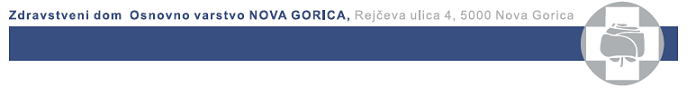 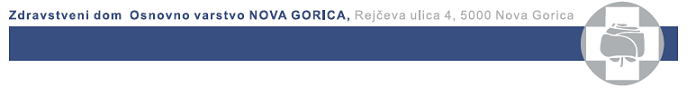 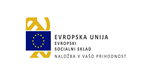 Javno naročilo za NAKUP  OBVEZNE OPREME ZA PODPORO IZVAJANJU PROJEKTA »Nadgradnja in razvoj preventivnih programov ter njihovo izvajanje v primarnem zdravstvenem varstvu in lokalnih skupnostih«POSTOPEK ODDAJE NAROČILA MALE VREDNOSTIRAZPISNA DOKUMENTACIJARazpis je bil objavljen na portalu javnih naročil 1. 	POVABILO K ODDAJI PONUDBENa podlagi 47. člena Zakon o javnem naročanju (Uradni list RS, št. 91/2015, v nadaljevanju ZJN-3), je Zdravstveni dom Osnovno varstvo Nova Gorica začel postopek oddaje javnega naročila po postopku oddaje naročila male vrednosti za sukcesivne dobave:NAKUP  OBVEZNE OPREME ZA PODPORO IZVAJANJU PROJEKTA »Nadgradnja in razvoj preventivnih programov ter njihovo izvajanje v primarnem zdravstvenem varstvu in lokalnih skupnostih« (v nadaljevanju OPREMA CKZ)po priloženem seznamu obvezne opreme za veliki ZDRok do katerega sprejemamo ponudbe je 25.07.2018 do 10:00 ure.Vljudno vas vabimo k oddaji ponudb v skladu s to razpisno dokumentacijo.S spoštovanjem,2. 	OPIS BLAGANAKUP  OBVEZNE OPREME ZA PODPORO IZVAJANJU PROJEKTA »Nadgradnja in razvoj preventivnih programov ter njihovo izvajanje v primarnem zdravstvenem varstvu in lokalnih skupnostih« (v nadaljevanju OPREMA CKZ).Natančna specifikacija po artiklih ter obrazložitev posameznih artiklov je razvidna iz priložene specifikacije2.3.	KAKOVOST BLAGABlago mora ustrezati zahtevam naročnika po opisu in tehnični specifikaciji. Prav tako mora biti blago novo in sodobno ter ustrezati veljavnim CE normativom, veljavnim standardom za kakovost in atestom.  Ponujeni artikli morajo imeti v vseh pogledih enake ali boljše elemente in karakteristike, kot so predpisane v razpisni dokumentaciji. Ponudbo, ki ne bo usklajena s specifikacijami, bo naročnik kot nesprejemljivo zavrnil.Naročnik si pridržuje pravico, da od najugodnejšega ponudnika zahteva vzorce ponujenih artiklov, ponudnik bo o tem obveščen po e-pošti. Naročnik si pridržuje pravico preizkusa kvalitete in možnost zavrnitve ponudnika zaradi slabih pogodbenih izkušenj v preteklosti (zamude pri dobavi, nerešene reklamacije ipd.). Prav tako si naročnik pridržuje pravico zavrniti določen artikel zaradi slabih izkušenj oz. nerešenih reklamacij v preteklih pogodbenih obdobjih.  2.4.	ČAS IN KRAJ DOBAVEPonudnik je dolžan naročeno blago dostaviti na lokacijo naročnika najkasneje 30 dneh oz. najkasneje v 8 tednih za medicinsko opremo. Prevzem blaga bo na lokaciji naročnika, v prisotnosti pooblaščenih oseb s strani naročnika in ponudnika.3. 	NAVODILA PONUDNIKOM ZA IZDELAVO PONUDBE3.1. 	PREDPISIV skladu z Zakon o javnem naročanju (ZJN-3) je naročnik na portalu javnih naročil objavil razpis za oddajo javnega naročila po postopku oddaje naročila male vrednosti.3.2. 	UPORABA JEZIKA IN VALUTEPonudnik mora izdelati ponudbo v slovenskem jeziku. Vsi dokumenti, dokazila in podatki v ponudbi morajo biti napisani v slovenskem jeziku. Izjema velja za tehnične opise, potrdila o kakovosti in certifikate, ki so lahko predloženi tudi v angleškem jeziku. Če naročnik ob pregledovanju in ocenjevanju prijav meni, da je treba del prijave, za katero dovoljuje, da je predložen v dovoljenem tujem jeziku, prevesti v slovenski jezik, lahko od udeleženca zahteva, da le to stori na lastne stroške, ker mu za to določi ustrezen rok. Za presojo spornih vprašanj se vedno uporablja ponudba v slovenskem jeziku in del ponudbe v prevodu v slovenski jezik.Ponudba mora biti vrednostno izkazana v evrih.3.3. 	PONUDBENA DOKUMENTACIJAPonudba, s ponudbeno dokumentacijo, mora biti izdelana in posredovana v elektronski obliki:na obrazcih oz. dokumentih, ki so sestavni del razpisne dokumentacije (obrazci naročnika katerih vsebine ni dovoljeno spreminjati);vso drugo zahtevano dokumentacijo, za katero naročnik ne prilaga obrazcev, si ponudnik pridobi pri pristojnih organih in ustanovah. specifikacijo predračuna pripravi ponudnik sam.3.4. 	POJASNILA PONUDNIKOMPojasnila o razpisni dokumentaciji lahko ponudnik zahteva pisno preko portala javnih naročil. Na vsa vprašanja v zvezi z razpisom, prejeta v roku predvidenem v zadnjem odstavku tega člena, bo kontaktna oseba pisno odgovorila na Portalu.Skrajni rok, do katerega ponudnik še lahko zahteva dodatno pojasnilo v zvezi z razpisno dokumentacijo je 05.07.2018 do 10.00 ure.Naročnik sme v postopku ocenjevanja ponudb od ponudnikov zahtevati pojasnila njihovih ponudb. Zahtevek za pojasnjevanje in odgovor morata biti podana pisno.3.5. 	DOPOLNITEV RAZPISNE DOKUMENTACIJEPred potekom roka za oddajo prijav lahko naročnik dopolni razpisno dokumentacijo. Vse spremembe in dopolnitve razpisne dokumentacije bo naročnik podal v najkrajšem možnem času. Vsaka taka dopolnitev bo sestavni del razpisne dokumentacije in bo objavljena na portalu.3.6. 	NAČIN, MESTO IN ČAS ODDAJE PONUDBEPonudniki morajo ponudbe predložiti v informacijski sistem e-JN na spletnem naslovu https://ejn.gov.si/eJN2 , v skladu s točko 3 dokumenta Navodila za uporabo informacijskega sistema za uporabo funkcionalnosti elektronske oddaje ponudb e-JN: PONUDNIKI (v nadaljevanju: Navodila za uporabo e-JN), ki je del te razpisne dokumentacije in objavljen na spletnem naslovu https://ejn.gov.si/eJN2.Ponudnik se mora pred oddajo ponudbe registrirati na spletnem naslovu https://ejn.gov.si/eJN2 , v skladu z Navodili za uporabo e-JN. Če je ponudnik že registriran v informacijski sistem e-JN, se v aplikacijo prijavi na istem naslovu.Za oddajo ponudb je zahtevano eno od s strani kvalificiranega overitelja izdano digitalno potrdilo: SIGEN-CA (www.sigen-ca.si), POŠTA®CA (postarca.posta.si), HALCOM-CA (www.halcom.si), AC NLB (www.nlb.si).Ponudba se šteje za pravočasno oddano, če jo naročnik prejme preko sistema e-JN https://ejn.gov.si/eJN2  najkasneje do 25.07.2018 / rok za predložitev ponudb/ do  10:00     ure. Za oddano ponudbo se šteje ponudba, ki je v informacijskem sistemu e-JN označena s statusom »ODDANO«.Ponudnik lahko do roka za oddajo ponudb svojo ponudbo umakne ali spremeni. Če ponudnik v informacijskem sistemu e-JN svojo ponudbo umakne, se šteje, da ponudba ni bila oddana in je naročnik v sistemu e-JN tudi ne bo videl. Če ponudnik svojo ponudbo v informacijskem sistemu e-JN spremeni, je naročniku v tem sistemu odprta zadnja oddana ponudba. Po preteku roka za predložitev ponudb ponudbe ne bo več mogoče oddati.Dostop do povezave za oddajo elektronske ponudbe v tem postopku javnega naročila je na naslednji povezavi: /https://ejn.gov.si/eJN2Odpiranje ponudb bo potekalo avtomatično v informacijskem sistemu e-JN dne  25.07.2018     /datum odpiranja/ in se bo začelo ob   10:30    uri na spletnem naslovu https://ejn.gov.si/eJN2. Odpiranje poteka tako, da informacijski sistem e-JN samodejno ob uri, ki je določena za javno odpiranje ponudb, prikaže podatke o ponudniku, o variantah, če so bile zahtevane oziroma dovoljene, ter omogoči dostop do .pdf dokumenta, ki ga ponudnik naloži v sistem e-JN pod razdelek »Predračun« (priložite obrazec 1 - Ponudba). Javna objava se avtomatično zaključi po preteku 60 minut. Ponudniki, ki so oddali ponudbe, imajo te podatke v informacijskem sistemu e-JN na razpolago v razdelku »Zapisnik o odpiranju ponudb«. 3.7. 	VRSTA BLAGA OZ. STORITVE  IN OBSEG PONUDBE OPREMA CKZ.Naročnik bo izbral tistega ponudnika, ki bo oddal najugodnejšo ponudbo za celoten sklop, ob predpostavki, da bo ponudil vse artikle iz sklopa.Ponudnik mora predložiti ponudbo v celoti po razpisanih pogojih. Variantne ponudbe niso dopustne in ne bodo upoštevane.3.8. 	OCENJEVANJE PONUDB Naročnik si pred izbiro pridržuje pravico preveriti resničnost podatkov in navedb ponudnika. Naročnik nima nobenih obveznosti do ponudnikov, ki ne bodo izbrani kot najugodnejši. Pri izbiri najugodnejše ponudbe bo naročnik, kot edino merilo, upošteval najnižjo ceno primernega sklopa (ki vsebujejo artikle, ki ustrezajo opisu iz specifikacije).Cena v ponudbi je fiksna in mora biti izražena v evrih. Davek na dodano vrednost mora biti prikazan posebej. Skupna cena v ponudbi mora vsebovati vse stroške (materialne, prevozne, špediterske, idr.), popuste, rabate in DDV ter druge morebitne dajatve.Če bo več ponudnikov ponudilo enako najnižjo ceno, bo naročnik izvedel pogajanja. Naročnik bo pogajanja izpeljal tudi v primeru, da bodo prejete ponudbe presegale planirana sredstva oziroma, da bo prejel le eno ponudbo.Pogajanja bodo izvedena po datumu prejema zapisnika o javnem odpiranju ponudb s strani vseh zainteresiranih ponudnikov. O točnem terminu pogajanj bo naročnik ponudnike obvestil preko kontaktnega elektronskega naslova. Naročnik bo izvedel pogajanja v enem krogu.Naročnik se bo s ponudniki pogajal izključno o višini posameznih cenovnih postavk v ponudbi.Udeležba na pogajanjih je za ponudnika pravica, zato v primeru, da se ponudnik pogajanj ne udeleži, naročnik v zapisnik zapiše ugotovitev, da se ponudnik ni udeležil pogajanj. V takšnem primeru obveljajo kot končne cene ponudbene predračunske postavke iz predložene ponudbe. Pogajanja bodo potekala izključno med strokovno komisijo naročnika in ponudnikom ter bodo za javnost zaprta. Ponudnik na pogajanjih lahko ponudi novo nižjo ceno za posamezne ali vse postavke iz ponudbenega predračuna, in jih vnese v novo pripravljene obrazce razpisne dokumentacije. Pogajanja se zaključijo, ko ponudniki naročniku predajo končni ponudbeni predračun in se s strani naročnika prebere končna ponudbena cena vsakega sodelujočega ponudnika.Po izvedenih pogajanjih bo naročnik ponovno pregledal popolne ponudbe skladno z merili iz razpisne dokumentacije, ter izdal odločitev o oddaji naročila skladno s temi navodili.3.9. 	PREDLOŽITEV DOKUMENTOV, KI SO POGOJ ZA UDELEŽBO Naročnik bo iz sodelovanja v postopku izločil:ponudnike, če gospodarski subjekt ali oseba, ki je članica upravnega, vodstvenega ali nadzornega organa tega gospodarskega subjekta ali ki ima pooblastila za njegovo zastopanje ali odločanje ali nadzor v njem je bila izrečena pravnomočna sodba, ki ima elemente kaznivih dejanj iz prvega odstavka 75. Člena ZJN-3.DOKAZILO: izpolnjen obrazec »lastna izjava«ponudnike, ki na dan oddaje ponudbe ne izpolnjujejo obveznih dajatev in drugih denarnih nedavčnih obvezanosti v skladu z zakonom, ki ureja finančno upravo, ki jih pobira davčni organ v skladu s predpisi države, v kateri ima sedež, ali predpisi države naročnika, oziroma vrednost neplačanih zapadlih obveznosti na dan oddaje ponudbe ali prijave zanaša 50 EUR ali več. Ponudnik mora imeti na dan oddaje ponudbe predložene vse obračune davčnih odtegljajev za dogodke iz delovnega razmerja za obdobje zadnjih petih let do dne oddaje ponudbe (2. Odstavek 75. Člena ZJN-3).DOKAZILO: izpolnjen obrazec »lastna izjava«ponudnike, ki bodo na dan, ko poteče rok za oddajo ponudb uvrščeni v evidenco gospodarskih subjektov z negativnimi referencami iz a. točke četrtega odstavka 75. Člena ZJN-3.DOKAZILO: izpolnjen obrazec »lastna izjava«ponudnike, če jim je bila v zadnjih treh letih pred potekom roka za oddajo ponudb s pravnomočno odločbo pristojnega organa RS ali druge države članice ali tretje države dvakrat izrečena globa zaradi prekrška v zvezi s plačilom za delo ( b. točka 4. Ostavka 75. Člena ZJN-3)DOKAZILO: izpolnjen obrazec »lastna izjava«Kot dokazilo o sposobnosti mora ponudnik predložiti tudi:Potrdilo o sposobnosti za opravljanje poklicne dejavnosti: ponudnik mora biti vpisan v sodni register, v primeru, da je ponudnik samostojni podjetnik, mora biti vpisan v poslovni register Slovenije, ki ga izdaja AJPESIzbrani kandidat bo v skladu s 6. odstavkom 14. člena Zakona o integriteti in preprečevanju korupcije (ZIntPK-B) naročniku takoj po obvestilu o sprejemu odločitve o izbiri in še pred pravnomočnostjo le-te posredoval izjavo iz. Podatke o udeležbi fizičnih in pravnih oseb v lastništvu družbe Ponudnik mora ponudbi priložiti izpolnjene vse obrazce iz razpisne dokumentacije.3.11. 	TUJI UDELEŽENCI IN PONUDNIKIUdeleženci in ponudniki s sedežem v tuji državi, morajo izpolnjevati enake pogoje kot udeleženci in ponudniki s sedežem v Republiki Sloveniji. Če ima udeleženec ali ponudnik sedež v tuji državi, mora predložiti uradno listino, s katero dokazuje izpolnjevanje pogojev za priznanje sposobnosti, ki jih skladno s pravili posamezne države izda pristojni organ.Listine, s katerimi dokazuje izpolnjevanje pogojev in organi, pristojni za njihovo izdajo, so določeni v Navodilu o seznamu organov tujih držav, pristojnih za izdajo listin o izpolnjevanju obveznih pogojev za udeležbo tujih ponudnikov v postopku oddaje javnih naročil, in o načinu preveritve teh listin (Uradni list RS, št. 13/01). Glede časovne veljavnosti in oblike teh listin velja določba 14. člena citiranih navodil.Če navodilo ne zajema vseh primerov ali če v državi, kjer ponudnik svoj sedež oz. po pravu, po katerem je udeleženec ali ponudnik ustanovljen, državni organi ne izdajajo potrdil, izpisov ali drugih listin, jih lahko udeleženec ali ponudnik nadomesti z lastno pisno izjavo, overjeno pred pristojnim organom države, kjer ima svoj sedež (upravnim ali sodnim organom, notarjem ali pristojno strokovno ali trgovinsko zbornico) ali pisno izjavo, dano pod kazensko in materialno odgovornostjo, če tako določa nacionalni zakon. Lastne pisne izjave predložene v skladu s tem odstavkom, morajo biti predložene v originalu.3.12. 	VELJAVNOST PONUDBE IN ROK ZA PODPIS POGODBEPonudba mora biti veljavna do dneva sklenitve pogodbe oziroma najmanj do 30.09.2018. Naročnik bo hkrati s poslanim obvestilom o oddaji naročila pozval izbranega ponudnika, da se v roku 10 dni odzove k podpisu pogodbe. Pogodba bo sklenjena najkasneje v 30 dneh od pravnomočnosti obvestila o oddaji naročila.3.13. 	OPOZORILAPonudnik nosi vse stroške povezane s pripravo in predložitvijo ponudbe. Pri pripravi ponudbe mora upoštevati vse pogodbene obveznosti, tudi če niso posebej navedene v razpisni dokumentaciji.V času razpisa naročnik in ponudnik ne smeta pričenjati in izvajati dejanj, ki bi vnaprej določila izbiro določene ponudbe. V času od izbire ponudbe do pričetka veljavnosti pogodbe naročnik in ponudnik ne smeta pričenjati dejanj, ki bi lahko povzročila, da pogodba ne bi pričela veljati ali da ne bi bila izpolnjena. V primeru ustavitve postopka nobena stran ne sme pričenjati in izvajati postopkov, ki bi oteževali razveljavitev ali spremembo odločitve o izbiri izvajalca ali vplivali na nepristranskost dela revizijske komisije.Naročnik si pridružuje pravico, da lahko ustavi že objavljen razpis  in /ali zavrne vsako ponudbo ali razveljavi ponudbeni postopek in/ali zavrne vse ponudbe, ne da bi pri tem prevzel kakršnokoli odgovornost nasproti prizadetemu ponudniku in ne da bi bil dolžan informirati prizadetega ponudnika o razlogih za svoje dejanje. V teh primerih ponudnik nima pravice do odškodnine.Naročnik si pridržuje pravico, da v skladu z 90. Členom ZJN-3, po roku za odpiranje pondu, zavrne vse ponudbe in navede razloge, zaradi katerih ni izbral nobene ponudbe ali o svoji odločiti, da začne nov postopek, brez kakršnekoli odškodninske odgovornosti do kogarkoli. Naročnik ne odgovarja za morebitno posredno ali neposredno škodo, ki bi nastala ponudnikom zaradi zavrnitve ponudbe. Po pravnomočnosti odločitve o oddaji javnega naročila lahko naročnik do sklenitve pogodbe o izvedbi javnega naročila odstopi od izvedbe javnega naročila iz utemeljenih razlogov, da predmeta javnega naročila ne potrebuje več ali da zanj nima zagotovljenih sredstev ali da se pri naročniku pojavi utemeljen sum, da je bila ali bi lahko bila vsebina pogodbe posledica storjenega kaznivega dejanja ali da so nastale druge izredne okoliščine, na katere naročnik ni mogel vplivati in jih predvideti ter zaradi katerih je postala izvedba javnega naročila nemogoča. Če naročnik odstopi od izvedbe javnega naročila, z izbranim ponudnikom ne sklene pogodbe o izvedbi javnega naročila ali okvirnega sporazuma, o svoji odločitvi in o razlogih, zaradi katerih odstopa od izvedbe javnega naročila, pa pisno obvesti ponudnike ali kandidate.Z oddajo ponudbe se ponudnik strinja z vsemi pogoji javnega naročila, ki izhajajo iz razpisne dokumentacije.Ponudnik, ki meni, da postopek oddaje ni v skladu z Zakonom o javnem naročanju, lahko zahteva revizijo postopka na način, kot je določen v Zakonu o pravnem varstvu v postopkih javnega naročanja (Uradni list RS, št. 43/11, 60/11 – ZTP-D, 63/13, 90/14 – ZDU-1I in 60/17).PRILOGA 1PONUDNIK: ____________________________________________________________________Na podlagi javnega razpisa  za  OPREMA CKZ.objavljenega v na Portalu Javnih naročil dne: __. __. 2018  pod številko:_____________________ oddajamo PONUDBO št._______________Ponudba velja do: Kraj: Datum: Podpis odgovorne osebeŽigPRILOGA 2PODATKI O PONUDNIKUKraj:Datum:Podpis odgovorne osebeŽigPRILOGA 3LASTNA IZJAVA PONUDNIKAPONUDNIK: Predmet javnega naročila: OPREMA CKZ pod materialno in kazensko odgovornostjoi z j a v l j a m o ,da je ponudnik registriran za opravljanje dejavnosti, ki je predmet tega razpisa in za to vsa potrebna dovoljenja (kot dokazilo predloži izpisek iz AJPES.da ponudnik - gospodarski subjekt ali oseba, ki je članica upravnega, vodstvenega ali nadzornega organa tega gospodarskega subjekta ali ki ima pooblastila za njegovo zastopanje ali odločanje ali nadzor v njem ni bila izrečena pravnomočna sodba, ki ima elemente kaznivih dejanj iz prvega odstavka 75. Člena ZJN-3.da ponudniki na dan oddaje ponudbe izpolnjuje obvezne dajatve in druge denarne nedavčne obveznosti v skladu z zakonom, ki ureja finančno upravo, ki jih pobira davčni organ v skladu s predpisi države, v kateri ima sedež, ali predpisi države naročnika, oziroma vrednost neplačanih zapadlih obveznosti na dan oddaje ponudbe ali prijave ne zanaša 50 EUR ali več. Ponudnik imai na dan oddaje ponudbe predložene vse obračune davčnih odtegljajev za dogodke iz delovnega razmerja za obdobje zadnjih petih let do dne oddaje ponudbe (2. Odstavek 75. Člena ZJN-3).da ponudnik, na dan, ko poteče rok za oddajo ponudb ni uvrščen v evidenco gospodarskih subjektov z negativnimi referencami iz a. točke četrtega odstavka 75. Člena ZJN-3.da ponudniku v zadnjih treh letih pred potekom roka za oddajo ponudb s pravnomočno odločbo pristojnega organa RS ali druge države članice ali tretje države dvakrat ni bila izrečena globa zaradi prekrška v zvezi s plačilom za delo ( b. točka 4. Ostavka 75. Člena ZJN-3)Navedeni podatki so resnični. Na zahtevo naročnika smo pripravljeni predložiti ustrezna dokazila, ki niso obvezna priloga.Kraj:Datum:Podpis odgovorne osebeŽigPRILOGA 4LASTNA IZJAVA PONUDNIKAPONUDNIK: Predmet javnega naročila: OPREMA CKZIZJAVLJAMOda, bomo pri sklepanju pogodb v postopkih javnega naročanja z naročnikom ZD Nova Gorica, ravnali v skladu z določili zakona, ki ureja integriteto in preprečevanje korupcije.Zaradi zagotovitve transparentnosti posla in preprečitve korupcijskih tveganj v skladu z 6. odstavkom 14. člena zakona, ki ureja integriteto in preprečevanje korupcije, s to izjavo posredujemo podatke o udeležbi fizični in pravnih oseb v lastništvu ponudnika, vključno z udeležbo tihih družbenikov, ter o gospodarskih subjektih, za katere se glede na določbe zakona, ku ureja gospodarske družbe, šteje, da so povezane družbe s ponudnikom.Podatki o udeležbi fizičnih in pravnih oseb v lastništvu ponudnika:PRAVNA OSEBA:FIZIČNA OSEBA:NAVEDBA TIHEGA DRUŽBENIKA:______________________________________________________________________________NAVEDBA POVEZANE DRUŽBE:______________________________________________________________________________Žig in podpisPRILOGA 5PREDRAČUN PONUDNIK: Predmet javnega naročila: OPREMA CKZNAVODILO PRIPRAVO PREDRAČUNAPonudnik je dolžan obrazcu (priložena tabela) predložiti specificiran predračun iz katerega so razvidne cene za vsak ponujen kos ločeno brez DDV, število kosov, višina DDV v in skupaj vrednost. Ponudnik mora predračun pripraviti ločeno za vsak artikle posebej, kot izhaja iz priložene specifikacije.Ponudnik mora predračun izpolniti ter ga priložiti v pdf obliki in bo javno objavljen na portalu MJU. Priloga- to je specificiran predračun pa ponudnik priloži v priloge in ne bo javno viden. Ponudnik lahko ponudi naročniku brezplačno (donacija ali sponzorstvo) določeno vrsto blaga oz. brezplačno opravi določeno storitev, kar mora navesti in specificirati v predračunu - ali navesti kot dodatek k predračunu.Kraj:Datum: Podpis odgovorne osebeŽigPriloga:- ponudnikov specificiran predračuna pripravljen v skladu z navodili iz tega obrazcaPRILOGA 6/1OSNUTEK POGODBEPOGODBAo nakupu in garancijskem vzdrževanjem računalniške opreme      sklenjena med pogodbenima strankamaZdravstveni dom Osnovno varstvo Nova Gorica, Rejčeva ulica 4, 5000 Nova Gorica, ki ga zastopa direktor ID številka za DDV: SI77057767, matična številka: 5107148,(v nadaljevanju: kupec)(v nadaljevanju: prodajalec)I. 	PREDMET POGODBE 1. členPredmet te pogodbe je nakup/sukcesivne dobave računalniške opreme, dobava in vzdrževanje v garancijskem roku v skladu s standardi in po specifikaciji iz ponudbe dane v postopku naročila male vrednosti št. JN/NMV 16/2018 (št. objvae na Potralu JN, z dne…)  ki je priloga in sestavni del te pogodbe. Prodajalec bo kupcu dobavil blago po ponudbi št. _________ z dne ____________, iz sklopov:1. sklop:2. sklop: …Pogodbena vrednost za stvari in storitve iz prejšnjega odstavka znaša:II. 	JAMSTVO PRODAJALCA 2. členProdajalec jamči kupcu, da: kupljena oprema deluje brezhibno in nima stvarnih napak, kupljena oprema nima pravnih napak, kupljena oprema popolnoma ustreza vsem tehničnim opisom, karakteristikam in specifikacijam iz priloge k tej pogodbi, bo kupec pridobil vse pravice, ki so vezane na opremo, prodajalec pa bo brezhibno izvrševal vse obveznosti, ki so vezane na opremo. Jamstvo prodajalca za skrite napake velja še 180 dni po dobavi. Če se v tem roku pri kateremkoli kosu dobavljene opreme pokažejo zgoraj našteta odstopanja ali napake, lahko kupec razdre pogodbo delno ali v celoti. Kupec lahko razdre pogodbo delno ali v celoti tudi v primeru, če prodajalec z dobavo zamuja za več kot 15 dni.V primeru razdrtja pogodbe kupec pisno o tem obvesti prodajalca in navede na kateri lokaciji in v katerem času mu bo predana že dobavljena oprema na razpolago in določi rok za vrnitev kupnine. III. 	NAČIN IN ROK DOBAVE OPREME3. členProdajalec se obvezuje, da bo kupcu sukcesivno dobavil in montiral opremo, specificirano v razpisni dokumentaciji, v posamezne ambulante oziroma pisarne ali druge lokacije, ki jih določi naročnik.Prodajalec se obvezuje izvršiti dobavo  najkasneje v roku 30 dni od prejetega naročila. Za čas naročila se šteje čas, ko je naročilo dospelo do prodajalca na številko faksa ali elektronski naslov.Ob dostavi prodajalec opravi tudi namestitev (instalacijo) opreme in preizkus delovanja. Vsi stroški dostave, instalacije in preizkusa delovanja opreme so vključeni v ceno opreme. IV. 	IZROČITEV OPREME 4. členProdajalec mora hkrati z opremo ob prevzemu kupcu izročiti: - tehnično dokumentacijo in ustrezna navodila za uporabo, - licence, dokumentacijo in medije za programsko opremo, ter - druge dokumente, če so zahtevani. V. 	PREVZEM OPREME IN PREIZKUS DELOVANJA 5. členDobavljena oprema mora ustrezati dogovorjeni kvaliteti skladno s specifikacijo iz razpisne dokumentacije, za vsak del enote posebej. Opremo, ki kakorkoli odstopa od specifikacije lahko kupec zavrne. Kupec lahko opremo zavrne tudi v primeru, če ugotovi neskladnost pri kateremkoli dokumentu, ki bi moral biti priložen opremi. Če se ob pregledu naključno izbranih vzorcev ugotovi, da oprema ne ustreza specifikaciji iz priloge pogodbe, lahko kupec pošiljko zavrne v celoti. Zavrnitev se označi na prevzemnem zapisniku, prodajalec pa je dolžan pomanjkljivosti nemudoma odpraviti. Prevzem opreme se opravi s prevzemnim zapisnikom, ki ga na podlagi pravilno izročene količinsko in kakovostno ustrezne opreme ter spremljajočih dodatkov in listin, podpišeta predstavnika obeh pogodbenih strank. Z dnem podpisa primopredajnega zapisnika prične teči garancija. VI. 	CENE IN PLAČILNI POGOJI 6. členCene za opremo iz te pogodbe so fiksne za čas trajanja pogodbe (do 06/2018) in vključujejo nabavno vrednost opreme z vsemi popusti, uvoznimi dajatvami, davščinami, stroški dostave, namestitve (instalacije) in preizkusa delovanja opreme. Cene veljajo po pariteti DDP kupec, to je lokacija kupca (ambulante oz. pisarne). 7. členKupec se zaveže plačati dobavljeno blago v pogodbeni vrednosti iz 1. člena pogodbe v roku 30 dneh od podpisu prevzemnega zapisnika. Za eventualno predčasno plačilo bo prodajalec kupcu priznal cassasconto v višini 0,05% za vsak dan predčasnega plačila.VIII. 	GARANCIJA PRODAJALCA 8. členGarancija za opremo začne teči po podpisu prevzemnega zapisnika. Prodajalec jamči, da je dobavljena oprema kompletna in garantira kupcu ob pravilni uporabi normalno delovanje ves čas garancijske dobe, ki jo je prodajalec določil v ponudbi na podlagi zahtev iz razpisne dokumentacije. Če bi bila oprema v garancijskem roku zamenjana ali bistveno popravljena, začne teči garancijski rok znova. IX. 	SERVIS IN REZERVNI DELI9. členProdajalec se zavezuje, da bo v garancijskem roku pravočasno in na lastne stroške zagotavljal popravila dobavljene opreme. Vsi transporti in drugi stroški v zvezi s popravilom v času garancijskega roka bremenijo prodajalca. Kontaktna oseba za servis je: Številke in naslovi za medsebojno komunikacijo se lahko zamenjujejo na podlagi pisnega dogovora med kupcem in prodajalcem. 10. členProdajalec bo napake odpravljal praviloma na lokaciji uporabnika. Odzivni čas, v katerem mora prodajalec začeti z odpravljanjem napake je 3 ure (povečana za čas prevoza od sedeža prodajalca na lokacijo uporabnika (ambulante oz. pisarne)) od trenutka, ko je bil prodajalec o okvari obveščen. Za čas obvestila se šteje čas, ko je sporočilo dospelo do prodajalca na številko faksa ali elektronski naslov, pod pogojem, da je bilo oddano s strani kupca oziroma uporabnika in vsebuje najmanj nujno potrebne podatke za identifikacijo opreme. Prodajalec zagotavlja, da bo okvaro na opremi odpravil v 24 urah od obvestila. Če oprema ni popravljena v navedenem roku, mora prodajalec uporabniku po preteku tega roka za čas popravil zagotoviti enakovredno nadomestno opremo. V tem primeru se garancijski rok podaljša za čas popravila. Prodajalec se zaveže, da bo v primeru, če bo popravilo opreme trajalo več kot je navedeno v pogodbi oziroma, če se bo enaka napaka na posameznem kosu opreme ponovil najmanj trikrat, takšno opremo zamenjal za enakovredno novo opremo. 11. členProdajalec bo kupcu zagotavljal dobavo rezervnih delov za opremo, ki je predmet te pogodbe še najmanj 5 let po dobavi opreme. XI. 	POGODBENA KAZEN 12. členV primeru zamude pri dobavi opreme, ki ni posledica višje sile ali razlogov na strani kupca, je prodajalec dolžan plačati kupcu pogodbeno kazen v višini 0,5 % od pogodbene vrednosti za vsak dan zamude. Pogodbena kazen se obračuna pri plačilu pogodbene cene. Kupec ni dolžan sporočiti prodajalcu, da si pridržuje pravico do pogodbene kazni, če je prevzel opremo potem, ko je prodajalec z njeno dobavo zamujal. XII. 	PROTIKORUPCIJSKA KLAVZULA IN VAROVANJE OSEBNIH PODATKOV 13. členPogodbeni stranki bosta kot poslovno skrivnost varovali podatke, ki bo označeni kot zaupni ali če bo iz vsebine mogoče sklepati, da gre za podatke zaupne narave.Prodajalec se zavezuje varovati osebne podatke, do katerih bi prišel v stik pri dobavi, montaži ali popravilu dobavljenega materiala v skladu z zakonom (ZVOP-1).  14. členIzvajalec se zavezuje, da on sam kot tudi nekdo drug v njegovem imenu ali na njegov račun, predstavniku ali posredniku naročnika ne bo obljubil, ponudil ali dal kakšno nedovoljeno korist za pridobitev posla ali za sklenitev posla pod ugodnejšimi pogoji ali za opustitev dolžnega nadzora nad izvajanjem pogodbenih obveznosti ali za drugo ravnanje ali opustitev, s katerim je organu ali organizaciji iz javnega sektorja povzročena škoda ali je omogočena pridobitev nedovoljene koristi predstavniku organa, posredniku organa ali organizacije iz javnega sektorja, drugi pogodbeni stranki ali njenemu predstavniku, zastopniku ali posredniku. V primeru kršitve ali poskusa kršitve te klavzule, je že sklenjena pogodba nična, če pogodba še ni stopila v veljavo, se šteje, da pogodba ni bila sklenjena.XIII. 	KONČNE DOLOČBE 15. členPogodbeni stranki se dogovorita, da bosta morebitne spore iz te pogodbe reševali sporazumno. V kolikor sporazumno reševanje ni možno, je za reševanje sporov iz te pogodbe pristojno sodišče s sedežem v Novi Gorici. Pogodba preneha veljati, če je naročnik seznanjen, da je pristojni državni organ ali sodišče s pravnomočno odločitvijo ugotovilo kršitev delovne, okoljske ali socialne zakonodaje s strani izvajalca pogodbe o izvedbi javnega naročila ali njegovega podizvajalca.16. členPogodba stopi v veljavo, ko jo podpišeta obe pogodbeni stranki in velja za obdobje enega leta. Pogodba je sestavljena in podpisana v 4 izvodih, od katerih prejme vsaka stran po 2 izvoda. PRILOGA 6/2OSNUTEK POGODBe o dobavi in montaži medicinske opreme/ostalih artiklov iz razisaPREDMET POGODBEčlenPogodbeni stranki ugotavljata, da je naročnik, na podlagi 47. člena ZJN-3 izpeljal postopek naročila male vrednosti JN/NMV 16/2018 in dobavitelju oddal javno naročilo za dobavo blaga, ki je predmet te pogodbe (objava na Portalu JN št. ….. z dne….).členPredmet pogodbe je:DOBAVA IN MONTAŽA OBVEZNE OPREME ZA PODPORO IZVAJANJU PROJEKTAMEDICINSKE OPREME IZ SKLOPA: …..kot izhaja iz ponudbe št…DOBAVA ARTKLOV IZ SKLOPA ŠT…, po ponudbi  št …Količina in vrsta blaga je razvidna iz tehnične specifikacije in predračuna, ki je sestavni del te pogodbe. Dobava in montaža medicinske opreme vključuje:namestitev in ali vgradnjo oziroma montažo dobavljene opreme,zagon in  preskus delovanja, preverjanje doseganja zahtevanih parametrov, izvedbo meritev vseh izvedenih instalacij (elektro in mehanske inštalacij) s preverjeno opremo,funkcionalni preizkus vse dobavljene opreme in predložitev ustreznih poročil, zagon in preizkus delovanja, preverjanje doseganja zahtevanih parametrov (za opremo, kjer je to predvideno v tehničnih zahtevah),predajo vse tehnične dokumentacije za uporabo, obratovanje in vzdrževanje, primopredajo vse dobavljene opreme naročniku,odpravo napak v času 24 mesečnega garancijskega roka, ki prične teči s pisno primopredajo opreme naročniku, vzdrževanje opreme v vsaj 24 mesečnem garancijskem roku,povezavo v sistem naročnika (kjer je to zahtevano).Predmet pogodbe je tudi obveznost prodajalca, da bo za učinkovito in varno uporabo ter delovanje pogodbenih stvari usposobil (izšolal) delavce naročnika.ROKIčlenProdajalec se zavezuje, da bo opravil svojo obveznost do kupca v dogovorjenih rokih 60 dni od podpisa pogodbe:dobava medicinskih aparatov v roku: __________ (največ 8 tednov), ostale opreme v roku 30 dni..montaža medicinske opreme v roku takoj po dobavi oz, po dogovoru med pogodbenima strankama izobraževanje zaposlenih o rokovanju z medicinsko opremo takoj po dobavi oz. po dogovoru med pogodbenima strankama.Dobavitelj je v primeru zamude pri dobavi blaga, ki ni posledica višje sile ali razlogov na  strani naročnika, dolžan plačati naročniku pogodbeno kazen.  Dobavitelj se zavezuje plačati 0,5% od skupne pogodbene vrednosti z DDV za vsak dan zamude pri dobavi, vendar skupaj ne več kot 10% pogodbene vrednosti. Pogodbena kazen se obračuna pri plačilu pogodbene cene. Pogodbene stranke soglašajo, da naročnik ni dolžan sporočiti dobavitelju, da si pridržuje pravico do pogodbene kazni, če je prevzel blago potem, ko je dobavitelj z njeno dobavo zamujal. V primeru, da dobavitelj zamuja pri dobavi tako, da naročniku nastane škoda, ki je večja od pogodbene kazni, lahko zahteva od dobavitelja povrnitev vse škode, ki mu jo je z zamudo povzročil. Dobavitelj lahko pogodbo razdre, če mu naročnik z zamudo pri plačilu povzroča večjo škodo ali, če je očitno, da naročnik v razumnem roku ne bo mogel plačati celotne kupnine. V primeru razdrtja pogodbe stranke takoj poravnajo vse dolgovano po tej pogodbi, pogodbeno kazen, zamudne obresti in eventualno izkazano škodo. KVALITETA BLAGA členBlago mora ustrezati zahtevam naročnika ter tehnični specifikaciji in vsem veljavnim standardom, normativom in atestom. Oprema, ki se dobavi po tej pogodbi je nova, prihaja iz tekoče proizvodnje, narejena iz standardnih prvorazrednih materialov. Oprema ustreza namenu, navedenem v navodilih za uporabo in deklarirani kvaliteti na embalaži izdelka. Tovarniški atesti in certifikati, ki dokazujejo kakovost opreme, se predajo kupcu istočasno z dobavo.Priložena morajo biti navodila za uporabo in vzdrževanje v slovenskem jeziku.Naročnik bo naročeno blago prevzel na podlagi zapisnika o primopredaji, ki ga podpišeta pooblaščena predstavnika kupca in prodajalca. Kakovostna odstopanja lahko naročnik pisno reklamira najkasneje v 30 delovnih dneh od prevzema.Količinski prevzem blaga za posamezni sklop se opravi takoj po prevzemu blaga. Količinska odstopanja, ki jih ni bilo mogoče ugotoviti ob prevzemu, mora naročnik pisno reklamirati najkasneje v roku 8 dni od prevzema.Če dobava ne ustreza naročeni količini in kvaliteti določeni v prilogi te pogodbe, je prodajalec dolžan pomanjkljivosti nemudoma brezplačno odpraviti. Če prodajalec napak ne odpravi v roku 5 delovnih dni od prejema reklamacije, to lahko stori naročnik na stroške prodajalca. Naročnik lahko v tem primeru tudi razdre pogodbo in zahteva od prodajalca povrnitev nastale škode.Pogodbeni stranki sta sporazumni, da je prodajalec vključen v proces ocenjevanja dobaviteljev/prodajalcev, ki ga izvaja naročnik v skladu z zahtevami standarda ISO 9001. V primeru ocenjevanja  bo naročnik prodajalcu/dobavitelju posredoval tudi rezultate ocenjevanja.členKAKOVOSTNI PREVZEMPo montaži medicinske opreme se izvede zagon celotne opreme (kjer je to zahtevano), ki mora biti izveden v prisotnosti prodajalca, pooblaščenega serviserja.Po končanem zagonu začne teči poskusno obratovanje – krajši uvajalni prikaz delovanja celotnega sistema, vendar šele, ko je prodajalec odpravil do tistega trenutka ugotovljene pomanjkljivosti, preveril posamezne dele in okvarjene zamenjal.V tem času se mora za opremo izkazati, da dosega zagotovljeno vrednost glede kvalitete in kapacitete iz pogodbe za vsak del enote posebej.CENA- POGODBENA VREDNOSTčlenPogodbena cena za dobavo in montažo medicinske opreme/ostale opreme ter izobraževanje zaposlenihPogodbena cena je fiksna in vsebuje vse stroške (materialne, prevozne, špediterske, stroške tehničnega prevzema, vzdrževanja v garancijskem roku in druge), popuste, rabate, DDV in morebitne druge dajatve. Cena velja fco sedež naročnika  oz. na dogovorjeno lokacijo naročnika.Pogodbena vrednost vsebuje vse stroške za popolno in kakovostno dokončanje prevzetih dobav ter vse ostale stroške, predvsem pa:izdelavo in dobavo vse opreme in ves potreben drobni instalacijski material za montažo;vgradnjo in namestitev ter prilagoditev opreme na vse vrste inštalacijskih priključkov;testiranje nameščene opreme;šolanje osebja uporabnika (poimenski seznam osebja, ki je bilo izšolano, mora biti priloga primopredajnega zapisnika);postopek primopredaje uporabniku (količinski in kakovostni prevzem);zagotovitev in predajo certifikatov, izjav o skladnosti, ustrezne tehnične, projektne in ostale dokumentacije za uporabo, obratovanje in vzdrževanje v slovenskem jeziku (izjemoma v angleškem jeziku – po odobritvi uporabnika);odpravo ali poravnavo stroškov za odpravo vseh napak in poškodb na prostorih, ki bi nastale v času vnosa in namestitve opreme;transport opreme do delovišča in prenos do mesta vgradnje;popravila vseh okvar na že vgrajeni opremi ali objektu do predaje naročniku oz. uporabniku;stroške servisnega vzdrževanja za obdobje garancije za odpravo napak v času vsaj 24mesecev od prevzema;v času garancijske dobe redno vzdrževanje opreme, osnovno servisiranje, redne, izredne in periodične preglede vključno z vsemi stroški (stroški dela, transportov, materiala, ostalih posegov, rezervnih delov, potrošnega materiala in ostalega potrebnega materiala in drobnega inventarja za izvajanje storitev, itd…);povezavo v sistem naročnika- za opremo, kjer je to zahtevano.V pogodbeni vrednosti so zajeti tudi drugi stroški, ki niso posebej specificirani, so pa potrebni za funkcionalno zagotovitev delovanja predmeta pogodbe.PLAČILNI POGOJI IN NAČIN PLAČILAčlenDobavitelj se zaveže, da bo račun za blago in storitve po tej pogodbi izstavil po uspešni kvalitetni in količinski primopredaji dobavljene odpreme ter izvedbi strokovnega usposabljanja strokovnega kadra.Naročnik se zavezuje  za dobavljeno blago plačati dogovorjeno pogodbeno vrednost v roku 30 dni  po prevzemu blaga  ter izvedbi strokovnega usposabljanja strokovnega kadra na TRR prodajalca.V primeru zamude pri plačilu lahko prodajalec kupcu zaračuna zakonske zamudne obresti. V primeru predčasnega plačila bo prodajalec kupcu priznal cassasconto v višini 0,05% za vsak dan predčasnega plačila. OBVEZNOSTI PRODAJALCA/DOBAVITELJA IN NAROČNIKA/ KUPCAčlenDobavitelj se obvezuje, da bo:dobavil blago in izvedel storitve, ki so predmet pogodbe, v dogovorjeni kvaliteti, roku in mestu dobave;kupca nemudoma obvestil o nastanku morebitnih objektivnih vzrokov, ki bi preprečevali ali oteževali izpolnitev dogovorjenih obveznosti;dosledno upošteval pogoje, ki izhajajo iz izjav, podpisanih v ponudbeni dokumentaciji;ob podpisu primopredajnega zapisnika kupcu izročil:certifikate, izjave o skladnosti s standardi,garancijske liste za brezhibno delovanje opreme,navodila za uporabo, obratovanje in vzdrževanje v slovenskem jeziku (izjemoma v angleškem jeziku – po odobritvi uporabnika),seznam pooblaščenih serviserjev za posamezno vrsto dobavljene opreme,kompletno tehnično dokumentacijo oz. tehnični opis za vzdrževanje in odpravo napak (Service manual),spisek nujnih rezervnih delov z informativnimi cenami in seznam potrebnega potrošnega materialainstalacijska poročila, vključno s konfiguracijo sistema,drugo dokumentacijo, ki je potrebna za delovanje aparata oz. druge listine določen s pogodbo. Naročnik se obvezuje:sodelovati z dobaviteljem s ciljem, da se prevzete obveznosti izvršijo pravočasno in v vsestransko zadovoljstvo;pravočasno obveščati dobavitelja o vseh spremembah in novo nastalih situacijah, ki bi lahko imele vpliv na izvršitev prevzetih pogodbenih obveznosti in realizacijo predmeta pogodbe,prevzeti naročeno blago terprodajalcu pravočasno in v celoti poravnati finančne obveznosti po tej pogodbi.GARANCIJA IN SERVISčlenZa vse stvari, ki so predmet te pogodbe prodajalec zagotavlja kupcu najmanj 2 letni/24 mesečni  garancijski rok, ki začne teči z dnem podpisa primopredajnega zapisnika.Kadar naročnik v garancijskem roku ugotovi napako ali pomanjkljivost blaga, mora to nemudoma sporočiti prodajalcu.členZa odpravo napak v garancijskem roku je odgovoren prodajalec. V imenu in za račun prodajalca bo servisiranje v času garancijske dobe izvajal pooblaščeni serviser: Pooblaščeni serviser mora k popravilu pristopiti takoj po prejemu obvestila, napako pa mora odpraviti v dogovorjenem roku. Odzivni čas pooblaščenega serviserja je največ 24 ur, čas popravila pa največ 3 dni, če se pogodbeni stranki izrecno ne dogovorita drugače. V času pričakovane uporabne dobe aparata prodajalec kupcu zgotavlja uporabo nadomestnega aparata v primerih, ko bi popravilo oz. servisiranje trajalo pet dni ali več.Če prodajalec ne pristopi k odpravi napake oziroma je ne odpravi v dogovorjenih rokih, lahko naročnik naroči popravilo pri tretji osebi v breme prodajalca.Če se ugotovi, da popravilo ni možno, ali če se enaka napaka na opremi ponovi najmanj trikrat v garancijskem obdobju, ali bo na opremi opravljenih h več kot 5 popravil,  mora prodajalec kupcu v najkrajšem možnem roku, ki ga pogodbeni stranki določita zapisniško, brezplačno dostaviti novo blago. V tem primeru pričnejo garancijski roki teči znova, od dneva primopredajnega zapisnika. FINANČNA ZAVAROVANJAČlenProdajalec in kupec se nista dogovorila za finančna zavarovanjaVAROVANJE PODATKOV IN PROTIKORUPCIJSKA KLAVZULAčlenPogodbeni stranki bosta kot poslovno skrivnost varovali podatke, ki bodo označeni kot zaupni ali če bo iz vsebine mogoče sklepati, da gre za podatke zaupne narave. Prodajalec je dodatno zaveže varovati kot zaupne vse osebne podatke pacientov, do katerih bi morebiti prišel pri dobavi, montaži ali izobraževanju zaposlenih.Dobavitelj se zavezuje, da on sam kot tudi nekdo drug v njegovem imenu ali na njegov račun, predstavniku ali posredniku naročnika ne bo obljubil, ponudil ali dal kakšno nedovoljeno korist za pridobitev posla ali za sklenitev posla pod ugodnejšimi pogoji ali za opustitev dolžnega nadzora nad izvajanjem pogodbenih obveznosti ali za drugo ravnanje ali opustitev, s katerim je organu ali organizaciji iz javnega sektorja povzročena škoda ali je omogočena pridobitev nedovoljene koristi predstavniku organa, posredniku organa ali organizacije iz javnega sektorja, drugi pogodbeni stranki ali njenemu predstavniku, zastopniku ali posredniku. V primeru kršitve ali poskusa kršitve te klavzule, je že sklenjena pogodba nična. Če pogodba še ni stopila v veljavo se šteje, da pogodba ni bila sklenjena.KONČNE DOLOČBEčlenPogodbeni stranki določata odgovorni osebi, ki sta odgovorni za spolnitev in nadzor nad spolnitvijo te pogodbe. Odgovorna oseba na strani kupca za prevzem dobave in montaže ter za neposredno koordinacijo z dobaviteljem v času garancije (to je prevzem blaga, spremne dokumentacije, potrditev prevzemnega zapisnika, reševanje sprotnih reklamacij) je Alan Furlan, mag. zdrav. nege, pomočnik direktorice za zdravstveno nego. Kontakt: telefon: 05 33 83 211; alan.furlan@zd-go.si;členZa druge pravice in obveznosti pogodbenih strank, ki niso urejene s to pogodbo, veljajo določila Obligacijskega zakonika.členNaročnik ima pravico odstopiti od pogodbe brez odpovednega roka, s pisnim obvestilom če dobavitelj obveznosti pogodbe ne izvršuje pravočasno ali kako drugače krši določila pogodbe.členPogodbeni stranki se dogovorita, da bosta morebitne spore iz te pogodbe reševali sporazumno. V kolikor sporazumno reševanje ni možno, bo o sporu iz te pogodbe odločilo pristojno sodišče s sedežem v Novi Gorici.Ta pogodba stopi v veljavo, ko jo podpišeta obe pogodbeni stranki .Pogodba preneha veljati, če je naročnik seznanjen, da je pristojni državni organ ali sodišče s pravnomočno odločitvijo ugotovilo kršitev delovne, okoljske ali socialne zakonodaje s strani izvajalca ali njegovega podizvajalca.Pogodba je napisana v 4 (štirih) enakih izvodih, od katerih prejme vsaka pogodbena stranka po dva.  Datum: Datum:11.06.2018 Številka:341/2018, JN/NMV  št. 16/2018341/2018, JN/NMV  št. 16/2018341/2018, JN/NMV  št. 16/2018PODATKI O NAROČNIKUIME IN SEDEŽ:ZDRAVSTVENI DOMOSNOVNO VARSTVO NOVA GORICARejčeva ulica 45000 Nova GoricaKONTAKTNA OSEBA:Anka KlančičTELEFON:05 33 83 260FAX:05 33 83 357E-NASLOV:info@zd-go.siDirektorica:Petra Kokoravec, dr.med.Direktorica:Petra Kokoravec, dr.med. ZŠVrednost brez ddv Vrednost z ddv SKLOPRAČUNALNIŠKA OPREMASKLOPMODELISKLOPMEDICINSKA OPREMASKLOPPRIPOMOČKI ZA PROMOCIJOSKLOPVADBENI PRIPOMOČKISKLOPPRIMERI VARNE OPREMESKLOPINDUKCIJSKE SLUŠNE ZANKEPredmet javnega naročila:OPREMA CKZ Firma oz. ime ponudnika:Naslov:Zakoniti zastopnik ponudnika:Matična številka:Identifikacijska številka za DDV:Številka računa:Telefon:Mobilni telefon:Fax:E - naslov:Kontaktna oseba:Ponudnik je MSP (obkroži):DA NEOdgovorna oseba za podpis pogodbe:firma družbeposlovni naslov, matična številka, davčna številkadelež lastništvaime in priimeknaslov prebivališčadelež lastništva  2.Naziv:NaslovZastopnikID številka za DDVMatična številkaVrednost brez DDVEurDDVEurSKUPAJEurIme in priimek:Telefon:Telefaks:Elektronski naslov:PostavkaKoličinaEUR brez DDVDDV 20%EUR z DDVOdgovorna oseba na stani prodajalca jeNova Gorica, dneZA NAROČNIKA:Direktor:ZA DOBAVITELJA:Direktor: